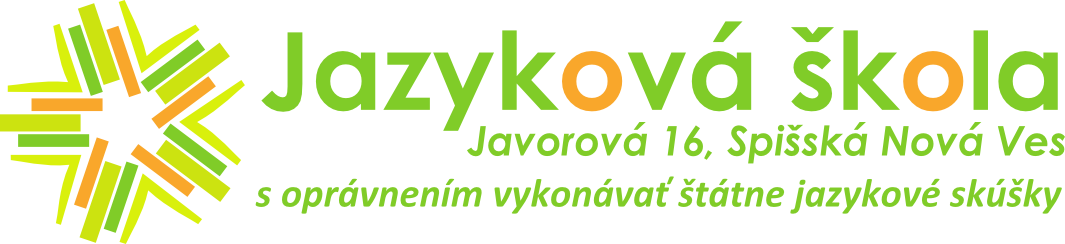  0905/727 558, 0917/801 457, ✉js@jssnv.sk  www.jssnv.sk                                       ✉direktor@zspalnam.sk  www.zspalnam.skPrihláška na školský rok 2021/2022             Pobočka na Základnej škole Palešovo nám. 9 v Spišskom PodhradíPriezvisko:_________________________ Meno:____________________Titul:____________Bydlisko:___________________________________________________ PSČ:_____________Dátum nar.:_________________ Miesto nar.:___________________ Rod. č.:______________Národnosť:_________________  E-mail:________________________ Tel.:_______________Zamestnanie (žiaci a študenti: škola, ročník)_________________________________________Absolvovaný kurz na JŠ v šk. roku 2020/2021:  Prihlasujem sa do kurzu (označte krížikom v príslušnom riadku) „Osobné údaje dotknutých osôb sa spracúvajú v súlade s NARIADENÍM EURÓPSKEHO PARLAMENTU A RADY (EÚ) 2016/679 z 27. apríla 2016 o ochrane fyzických osôb pri spracúvaní osobných údajov a o voľnom pohybe takýchto údajov, ktorým sa zrušuje smernica 95/46/ES (všeobecné nariadenie o ochrane údajov) a so zákonom č. 18/2018 Z. z. o ochrane osobných údajov a o zmene a doplnení niektorých zákonov. Informácie o spracúvaní osobných údajov prevádzkovateľom sú vám plne k dispozícii na webovom sídle www.osobnyudaj.sk/informovanie, ako aj vo fyzickej podobe v sídle a na všetkých kontaktných miestach prevádzkovateľa.Spišská Nová Ves, dňa:____________ Podpis poslucháča (zákonného zástupcu): __________________Jazyková škola, Javorová 16, Spišská Nová VesČíslo rozhodnutia:	      / 2021-2022               Spišská Nová Ves, dňa:                            ROZHODNUTIE  Riaditeľka Jazykovej školy, Javorová 16, Spišská Nová Ves vo veci žiadosti o prijatie uchádzača do jazykovej školy:meno, priezvisko                                                                               narodeného                                                                                          bydliskorozhodla podľa § 5 ods. 13 písm. a) Zákona o štátnej správe v školstve a školskej samospráve č. 596/2003 Z. z. a o zmene a doplnení niektorých zákonov v znení neskorších predpisov a § 53 Zákona o výchove a vzdelávaní č. 245/2008     Z. z. (školský zákon) a o zmene a doplnení niektorých zákonov v znení neskorších predpisov a § 5 Vyhlášky MŠ SR o jazykovej škole č. 321/2008 Z. z. a na základe Vašej prihlášky a dokladu o zaplatení zápisného a školnéhoVás prijímamna štúdium v Jazykovej škole, Javorová 16, Spišská Nová Ves, pobočka ZŠ Palešovo nám. 9 v Spišskom Podhradí v školskom roku 2021/2022           jazyk:  ANJ, NEJ              ročník/kurz: Priebeh štúdia na jazykovej škole upravuje Vyhláška MŠ SR o jazykovej škole č. 321/2008 Z. z. a Školský poriadok Jazykovej školy, Javorová 16, Spišská Nová Ves. Výška zápisného a školného je stanovená v zmysle § 53, ods. 5, 6, 7 Zákona o výchove a vzdelávaní  č. 245/2008 Z. z. (školský zákon) a v súlade so Všeobecne záväzným nariadením KSK č. 13/2016. Odôvodnenie:Splnili ste požiadavky na prijatie: doručili ste riadne vyplnenú prihlášku a doklad o zaplatení stanoveného poplatkusplnili ste kritériá na prijatie do vyššieho ročníka Poučenie:Toto rozhodnutie je konečné nemožno sa proti nemu odvolať. Toto rozhodnutie je preskúmateľné súdom podľa       § 247 a nasl. Zákona č. 99/1963 Zb. Občianskeho súdneho poriadku v znení neskorších predpisov.               ..................................			                                                                                                        riaditeľka školy Na vedomie: poslucháč (zákonný zástupca)  .........................................                                                                                       podpis                     spisAnglický jazykPoznámka:1. ročník - žiaci 5. – 6. roč. ZŠ   2. ročník - žiaci  7. roč. ZŠ   3. ročník - žiaci  8. – 9. roč. ZŠ   0. ročník - začiatočníci - dospelí a študenti   1. ročník - mierne pokročilí - dospelí a študenti   2. ročník - mierne pokročilí - dospelí a študenti   3. ročník - stredne pokročilí - dospelí a študenti   4. ročník - stredne pokročilí - dospelí a študentiNemecký jazykPoznámka:   0. ročník - začiatočníci           1. ročník - mierne pokročilí        